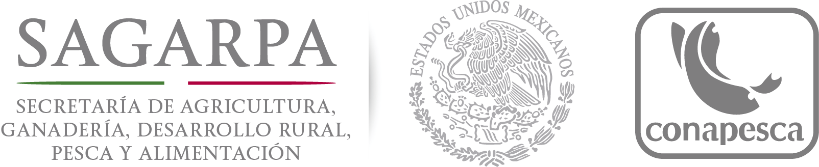 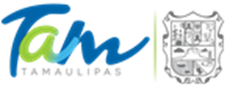 1. Resumen Ejecutivo, Técnico y Financiero.2. Nombre del proyecto (en su caso indicar el alcance sea local, regional, estatal o nacional, nuevo o ampliación).3. Programa, componente(s), concepto(s) de apoyo, inversión total, desglose de apoyo solicitado y de aportación del solicitante, de créditos, de otros programas e instituciones, entre otros.4. Objetivo(s) general(es) y específico(s), los cuales deben estar alineados a los objetivos delPrograma y componente(s) correspondiente(s), establecidos en las presentes Reglas de Operación.5. Justificación.a. Antecedentes.b. Descripción de la situación actual de la empresa, en su caso características y experiencias del grupo o participantes.c. Descripción de la problemática u oportunidad identificada.d. Forma en la que el proyecto, de concretarse, abordará la problemática u oportunidad identificada.e. Metas, de concretarse el proyecto, que corresponden con la problemática identificada e indicadores que permitirán verificar el cumplimiento del(los) objetivo(s) general(es) y específico(s).f. Efectos esperados de no concretarse el proyecto.g. Análisis y diagnóstico de la situación actual y previsiones sin el proyecto.h. Institución de Investigación, Educación Superior u Organización que respalda el Proyecto, debiendo adjuntar carta de intención y datos el representante legal de la institución.i. Investigador, técnico o responsable del Proyecto. j. Información detallada sobre los resultados obtenidos en la ejecución de apoyos recibidos en años anteriores (exclusivamente recursos del Programa de Fomento a la Productividad Pesquera y Acuícola). En los casos que solicite la continuidad de apoyos otorgados en años anteriores deberán justificar la continuidad y el nuevo alcance de impacto de los resultados esperados.k. En su caso, misión y visión del comité, empresa o grupo.l. En su caso, instrumento de planeación en que se fundamenta el proyecto.6. Datos generales y aspectos técnicos del proyectoa. Localización geográfica del proyecto (Entidad Federativa, Municipio y localidad, ejido o predio y referencias para localización en su caso, núcleo agrario, coordenadas georreferenciadas, así como la localización específica del proyecto o micro localización de acuerdo a la norma técnica del INEGI).b. Actividad productiva, eslabón de la cadena de valor, y en su caso, ciclo agrícola, producto(s) o especie(s) involucrada(s), sistema de producción a intervenir. Para el Componente de Desarrollo de la Acuacultura incluir especie(s) involucrada(s) y ciclos productivos.c. Descripción técnica del proyecto, la cual deberá partir del concepto de apoyo y describir de forma detallada el mismo (plano, croquis de ubicación y distribución de la unidad de producción y así mismo del arreglo interno de los equipos y esquemas del proceso, tipo de maquinaria, infraestructura, en su caso terrenos de uso agrícola y/o pecuario, ganado, material vegetativo (de ser el caso), equipo, procesos, tecnologías a emplear, monto de cada concepto a solicitar, capacidad de procesos, programas de producción y mantenimiento, asistencia técnica, consultoría y/o capacitación, escenarios con diferentes volúmenes de proceso, entre otros).d. Estudios específicos (geológicos, mecánica de suelos, etc.) y de ingeniería de detalle, según aplique. e. Proceso de reconversión (en su caso).f. Cotizaciones de proveedores o prestadores de servicios que sustenten los costos reales y actuales al momento de la presentación del proyecto, presupuestos de las inversiones a realizar (por lo menos tres cotizaciones de distintos proveedores). El (los) proveedores elegido(s) deberán acreditar que cuentan con infraestructura y la capacidad suficiente para el desarrollo de sus actividades profesionales, cumplir con todos los requisitos fiscales y estar vigentes.g. En su caso, avalúo por perito autorizado por la CNB y V de ser el caso.h. Datos generales del solicitante (persona física, moral, grupo, comité, Asociación Civil, Institución, en su caso), aspectos organizativos, antecedentes, tipo de organización y relación de socios, miembros, integrantes y/o de representantes del comité; estructura, Consejo directivo, de ser procedente. Para los Comités Sistema Producto, además deberá incluir un listado de representantes gubernamentales, no gubernamentales y eslabones. Para Comités Sistema Producto, convenios vigentes con otras instituciones y fecha de constitución legal.i. Consejo directivo, perfil requerido y capacidades de los directivos y de los operadores (en su caso).j. Infraestructura y equipo actual (disponibles para el proyecto), de ser el caso, así como condiciones de uso y valoración de activos que aporta la sociedad.k. Permisos y cumplimiento de normas sanitarias, ambientales y otras.l. Para infraestructura (obra civil): catálogo de conceptos, especificaciones, presupuesto, planos según aplique, de cimentación, estructural, arquitectónico, instalaciones sanitarias, eléctricas e hidráulicas, y de detalle, cálculos de diseño, volumen de construcción, suscritos por un técnico responsable del proyecto con Cédula Profesional, componentes del proyecto, volúmenes de construcción y permisos aplicables (de los propietarios de los terrenos donde se ejecutarán las obras, de CONAGUA, etc.).m. Documentos con los que se acredite la propiedad o legal posesión.n. En su caso, copia de permisos, autorizaciones y concesiones expedidos por las autoridades correspondientes. Tratándose de obras de captación y almacenamiento de agua de lluvia, se deberá contar con el permiso de construcción y concesión de uso de Zona Federal, emitida por la CONAGUA, según corresponda, o en su caso, documento emitido por la CONAGUA donde se indique que la obra se ubica fuera de cauce federal; para el caso de sistemas de riego y equipos para extracción de agua subterránea (sistemas de bombeo y celdas fotovoltaicas), se deberá anexar concesión de agua vigente, en trámite o cualquier otro documento emitido por la CONAGUA en donde acredite el volumen de agua a utilizar en el proyecto, o constancia del Registro Nacional Permanente para pozos agrícolas ubicados en zonas de libre alumbramiento. Para Tecnificación de Riego, Distrito o Unidad de Riego, capacidad del equipo de bombeo, Sistema de Filtración existente y características de operación.o. En su caso, descripción y memorias de cálculo y documentación o información adicional relevante de cada uno de los componentes o temas que lo requieran.p. Programas de ejecución, de administración de recursos humanos, en su caso, calendario, administrativos, de capacitación y asistencia técnica o consultoría.q. En su caso, validación del paquete tecnológico por la autoridad competente.r. Desarrollo de estrategia; descripción detallada de las actividades que se implementarán para el cumplimiento de objetivos y metas, así como localización y descripción específica de donde se llevará a cabo el proyecto.s. En su caso, entregables que permitan comprobar la realización de las actividades. u. Reglamento de uso presente y futuro de los apoyos otorgados.t. Proyección de riesgos.7. Análisis y aspectos de Mercadosa. Descripción, propiedades, características y análisis de materias primas, productos y subproductos (presentación, empaque, embalaje; naturaleza, calidad, valor, evolución, cantidad, atributos, consumo, precios, balanza comercial, entre otros que apliquen), volumen de la producción primaria de la especie en el Estado y a nivel Nacional, según sea el caso.a.1 Para Comités Sistema Producto, el volumen de la producción primaria de las unidades de producción que lo conforman.a.2 Número y fecha de reuniones efectuadas en el año inmediato anterior. Fecha de elaboración o actualización del reglamento interno.b. Disponibilidad, accesibilidad y condiciones y mecanismos de abasto de insumos, materias primas y servicios.b.1 Número y fecha de reuniones efectuadas en el año inmediato anterior. Fecha de elaboración o actualización del reglamento interno.c. Canales de distribución y venta.d. Plan y estrategia de comercialización.e. En su caso, cartas de intención de compra o contrato(s) de compra-venta recientes y referidas al producto ofrecido, o de abasto de materias primas y cotizaciones para el aseguramiento de las inversiones, que contengan nombre y domicilio de los clientes, volumen estimado de producto, precio estimado, lugares y periodos de entrega recepción, forma y plazo de pago para los productos a generar con el proyecto.f. Estudios de mercado realizados (en su caso).g. Estimación de beneficios económico del proyecto.h. Resultados del análisis para decidir clientes y/o proveedores, en su caso.i. Análisis de fortalezas, oportunidades, debilidades y amenazas (FODA), en su caso. j. Mercado objetivo, en su caso.8. Análisis Financieroa. Evaluación financiera del proyecto, la cual debe contener flujo de efectivo, el cálculo de la Tasa Interna de Rendimiento (TIR), Punto de equilibrio (PE) y el Valor Actual Neto (VAN) desglosando todos sus componentes y anexando documentación que soporte dicho cálculo (incluir el archivo Excel considerado para los cálculos efectuados). Así mismo deberá incluir el análisis de sensibilidad, relación utilidad o beneficio costo. Nota: La hoja de cálculo no debe de estar protegida. Debe permitir verificar los cálculos y fórmulas que se presentan dentro del horizonte del análisis financiero.b. Presupuestos, composición y programa de inversiones y financiamiento complementario de algún intermediario financiero o de otro tipo (en su caso).c. Proyección financiera actual y proyectada a 5 años (ingresos/egresos). d. Descripción de costos (fijos y variables).e. Necesidades de inversión.f. Para infraestructura: el Estado de Resultados y Balance del ejercicio inmediato anterior y Estados Financieros Proforma para los primeros tres años del proyecto.g. Copia(s) del (de los) balance(s) general(es) y del (de los) estado(s) de resultados, en su caso.h. Cartas de autorización o compromiso de las instituciones financieras participantes en el financiamiento del proyecto (en su caso).9. Activosa. Inventario de Activos Fijos (construcciones, terrenos agrícolas y ganaderos, inventarios de equipos, semovientes y otros, de ser el caso).10. Descripción y análisis de Impactos esperadosa. Incremento en los niveles de capitalización (descriptivo).b. Incremento porcentual esperado en el volumen de producción, especificando kilogramos o toneladas producidas actualmente y por producir.c. Número  esperado  de  empleos  a  generar  con  el  proyecto  (directos  e  indirectos  permanentes  y temporales por género) o en el caso de Promoción Comercial los que ya se generan, así como el número y tipo de empleos generados.d. Incremento en los rendimientos (en su caso).e. Reducción estimada de los costos.f. Comparativo con y sin el proyecto.g. Para Comités Sistema Producto, logros en la competitividad de la cadena en el año inmediato anterior. h. Nivel de Prioridad.11. Análisis de la situación ambiental, en su caso.a. Descripción y análisis de la situación actual del uso de los recursos, disposición de los desechos e impacto ambiental de la empresa.b. Condiciones y mecanismos de utilización de equipos de energías alternativas. c. Plan y estrategias de sustentabilidad ambiental de la empresa, en su caso.d. Estudio del impacto ambiental, en su caso.e. En su caso, permisos y autorizaciones de las Entidades Normativas sobre la preservación del medio ambiente (en el caso de proyectos de bioenergía y fuentes alternativas sólo aplica este punto de los aspectos ambientales).f. Descripción de los componentes de conservación del medio ambiente, utilización de las energías alternativas y mejoras de eficiencia energética.g. En su caso, flora y fauna (nociva).12. Conclusiones y recomendaciones (respecto de cada uno de los puntos señalados).Para los componentes que no les aplique algún punto, se deberá señalar con las siglas N/A.“Este Programa es público, ajeno a cualquier partido político. Queda prohibido el uso para fines distintos a los establecidos en el programa.”ANEXO IIGuion Único para la Elaboración de Proyectos de Inversión